PolandPolandPolandPolandNovember 2023November 2023November 2023November 2023SundayMondayTuesdayWednesdayThursdayFridaySaturday1234All Saints’ Day567891011Independence Day12131415161718192021222324252627282930NOTES: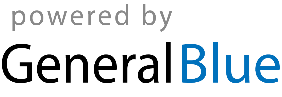 